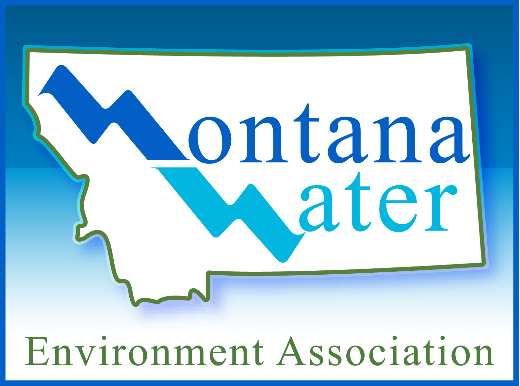 MWEA Award Nomination FormName of Award: 	Nominee's Full Name or System Name: 	Contact for System:									Title:												Mailing Address:  	Phone Number:  	Eligibility/Justification: Please provide (in 250 words or less) a description of why the nominee is deserving of the listed award. (attach or insert verbiage to this form).Submitted by:  	Date:					Mailing Address:  			Phone:  	Submit To: Robin Matthews-BarnesMSAWWA Exec. Secretary MWEA Exec. DirectorPO Box 582Seeley Lake, MT 59868 Info@montanawater.org 